The Glitter Ball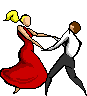 Calling all North Hampton Girls Grades Pre-K-8Please Register by: April 7thBring someone special: Your Dad/Grandfather/Uncle/Friend Light refreshments and desserts will be servedSaturday, April 14th6:30 - 9:00 p.m.  - Pictures starting at 6:00 p.m.______________________________________________________________________Now Available:  Order Tickets and Flowers Online: https://www. nhspal.com 
					ORComplete this form and Mail with your check Payable to “PAL” toTrish Jeffrey, 130 Exeter Road, North Hampton, NH 03862Dance Cost: $20.00 per couple; $30.00 (2 or more girls)Late Registration Day of Dance: $25/couple; $35 (2 or more girls)Flowers: (preorder only- due by April 7th) $11.00/corsage & $8.00/boutonnierePictures by Memories Studios – Cash/Check payment due night of dance**Photographer’s order sheets available at the dance**  Names (girl(s) & adult):__________________________________________________ Grade(s):________________ 1 Girl $20 ($25 Day of Dance)				$_________________ 2 or more $30 ($35 Day of Dance)				$_________________ Wrist Corsage – (girls - $11/each) 				$_________________ Boutonniere (men-$8/each)					$______________TOTAL AMOUNT ENCLOSED 					$______________Volunteer Sign Up: http://www. signupgenius.com/go/10c0c4aaea72ea2fb6-glitterAny questions please contact: Trish Jeffrey 443/392-5099, jeffreytrish50@gmail.comTHIS IS NOT A SCHOOL-SPONSORED EVENT